Консультация для родителейДомашняя игротека для детей и родителейДля ребёнка дошкольного возраста игра является ведущей деятельностью, в которой проходит его психическое развитие, формируется личность в целом. Ребёнок очень рад минутам, подаренным ему родителями в игре. Общение в игре не бывает бесплодно для малыша. Чем больше выпадает дорогих минут в обществе близких ему людей, тем больше взаимоотношения, общих интересов, любви между ними в дальнейшем. «Путешествие на дачу»Скоротать время в дороге можно следующим образом. Один из родителей ведет машину, другой считает, например, обгоняющие их красные автомобили, а ребенок - такие же, идущие навстречу. Можно считать машины определенной марки, определенной величины.«Найди игрушку»Спрячьте маленькую игрушку. Пусть ребенок поищет ее, а найдя, обязательно определит местонахождение: на ..., за ..., между ..., в ..., у ... и т.п. Потом поменяйтесь ролями.«Чего не стало?»Поставьте на стол десять игрушек в ряд. Предложите ребенку пересчитать их и запомнить расположение. Затем попросите его закрыть глаза. Уберите две любые игрушки. После чего ребенок открывает глаза и отвечает на вопросы:- Игрушек стало больше или меньше?- Какие игрушки исчезли?- Какими они были по счету?«Назови соседей»Взрослый называет число, просит ребенка назвать соседей этого числа (предыдущее и последующее) и объяснить свой ответ. Можно усложнить игру: взрослый называет два числа и предлагает ребенку сказать, какое число находится между ними. Потом играющие меняются ролями.«Кто знает, пусть дальше считает»Взрослый называет число, а ребенок должен назвать три последующих. Другие варианты: назвать три последующих числа и увеличить (уменьшить) каждое число на один. Поменяйтесь ролями.«Найти столько же»Взрослый держит в руках веером карточки с цифрами так, чтобы ребенок их не видел. Предлагает ему вытащить одну из них. Ребенок выбирает одну карточку и, запомнив цифру, находит соответствующее число одинаковых (по любому признаку) предметов в комнате, затем столько же разных.«Положи столько же»В игру можно играть везде. Взрослый выкладывает в ряд камешки (каштаны). Ребенок должен положить столько же, не считая (один под другим). Усложните игру, предложите положить больше камешков или меньше тоже в ряд.«Чудесный мешочек»На столе лежит мешочек со счетным материалом (мелкие игрушки или пуговицы, фасолинки, бусинки, каштаны) и цифры. Взрослый хлопает несколько раз в ладоши, просит ребенка отсчитать столько же игрушек, сколько тот услышит хлопков, и положить рядом соответствующую карточку с цифрой или нужным количеством кружочков. Потом можно поменяться ролями.«Отгадай число»Ведущий (взрослый) загадывает число и говорит, что оно меньше 20. Ребенок, задавая вопросы со словами «больше» или «меньше», отгадывает задуманное число.«Давай посчитаем!»Играют вдвоем. Взрослый считает про себя. Ребенок через некоторое время говорит «стоп» и пытается угадать число, до которого, по его мнению, досчитал взрослый. Меняются ролями.«Кто больше?»Перед играющими на столе две кучки мелких пуговиц (фасолинок). По команде игроки в течение определенного времени откладывают из кучки пуговицы по одной. Потом считают, кто больше отложил. Можно усложнить игру: откладывать пуговицы левой рукой.«Камешки»Играют вдвоем. Положите на землю камешки. Каждый по очереди подбрасывает один камешек вверх, стараясь его поймать, и одновременно собирает лежащие на земле камешки в другую руку. Если это удается, то количество пойманных камешков засчитывается как выигранные очки. Кто первый наберет 20 очков, тот и выиграл.Игры по дороге в детский сад.«Учим цвета»Улица - замечательное место, где можно познакомить ребенка с цветами и их всевозможными оттенками. Показывая ребенку машины на дороге, обязательно называйте цвет машины. Время от времени спрашивайте малыша, какого цвета машину он видит. Не надо называть несколько цветов: лучше показать только один, например, красный, и несколько дней подряд искать красные предметы. Когда ребенок будет безошибочно называть и показывать их, можно перейти к другому цвету. Подобным образом можно отрабатывать у ребенка восприятие размера (большие – маленькие) и геометрических форм (круглый, квадратный, треугольный). Можно по очереди с ним называть все круглые предметы, которые встретятся вам по дороге. «Сосчитай»"Потренируйте ребенка в количественном счете. Попросите сосчитать, сколько вам на пути попадется зеленых автомобилей, или пешеходов с собаками, или людей с детскими колясками. Кроме того, что ребенок повторит счет, игра хорошо развивает внимание.Игры на кухне.Значительную часть времени родители и дети могут проводить на кухне. Кухня – отличная школа, где малыш приобретает полезные знания, умения и навыки.Увлекательными могут быть игры с тестом. Из обычного теста можно слепить фигурки, как из пластилина, посыпать сахаром и запечь. Получится вкусная и интересная «игрушка». Или соленое тесто. Поделки из него хранятся очень долго, ими можно играть. Рецепт приготовления теста прост: два стакана муки, один стакан соли, один стакан воды (ее можно подкрасить для цветного теста), две столовые ложки растительного масла – все смешать. Лепите с ребенком все, что захочется!Ежик. Набрать коротких тонких макаронин. Сделать из теста короткую толстую колбаску и воткнуть в нее макаронины: получится ежик.Будем играть в слова на кухне. Как одним словом назвать прибор, который рубит мясо? (мясорубка), режет овощи? (овощерезка), варит кофе? (кофеварка), выжимает сок? (соковыжималка), мелет кофе? (кофемолка).Какой получается сок из ягод, фруктов и овощей: винограда (виноградный), вишни (вишневый), слив (сливовый), яблок (яблочный), груш (грушевый), моркови, лимонов, апельсинов и т.д.? И наоборот – из чего получается гранатовый сок?Сортируем овощи и фрукты. Все овощи и фрукты сортируем по цвету и форме, можно их посчитать. Прекрасная развивающая игра.Угадываем звуки, запахи, вкусы. Просим ребенка закрыть глаза и попытаться отгадать звуки льющейся воды, звон чайной ложки в стакане, пересыпаемых круп (фасоль, рис, манка), запахи продуктов, вкус различных фруктов, овощей. Можно поменяться с ребенком ролями.Используя фрукты, овощи, различные столовые предметы, можно научить детей узнавать и различать их на ощупь. Сложив все в пакет, попросите ребенка ощупать и определить каждый из них.Из мелких сушек, нанизанных на нитку, могут получиться отличные бусы и браслеты.Играем в кафе-мороженое. Наполняем стаканчик из-под йогурта фруктовым соком, йогуртом и т.п. и замораживаем. Мороженое украшаем и подаем на стол.Фигурки и формы на магнитах, которыми украшают кухню, помогут придумать новые задания и игры. Например, расположить магниты в определенном порядке: сначала только по форме, потом только цвету, или посчитать их и т.д.Игра с магнитом. Магнит кладем под бумагу, а на бумагу - монетку. Магнитом двигаем монетку по бумаге.Игры в ванной комнате.	Мастерим кораблики. Из ореховой скорлупы или бумажного листа делаем кораблики. Кораблики пускаем плавать в тазу или в ванне. Дуем на них в разных направлениях, качаем на волнах.	Или игра «Тонет – не тонет». Собрать различные по свойствам небольшие предметы (из дерева, бумаги, пластмассы, металла) и на опыте определить их плавучесть.Используя пластмассовое ведерко или тазик, налейте воду и предложите ребенку определить, сколько воды содержится в нем. В этой игре можно знакомить малыша с понятиями «много – мало», «полное – пустое», «половина».	В тазик с водой нужно попасть пластмассовыми или резиновыми шариками (мячиками). Выловить их сачком, как на рыбалке рыбку. Назвать цвет, форму, посчитать.	Сделать из проволоки колечко с ручкой, приготовить мыльный раствор и пускать с ребенком мыльные пузыри.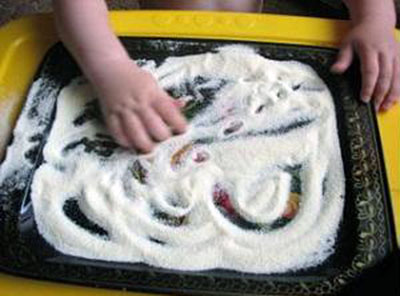 